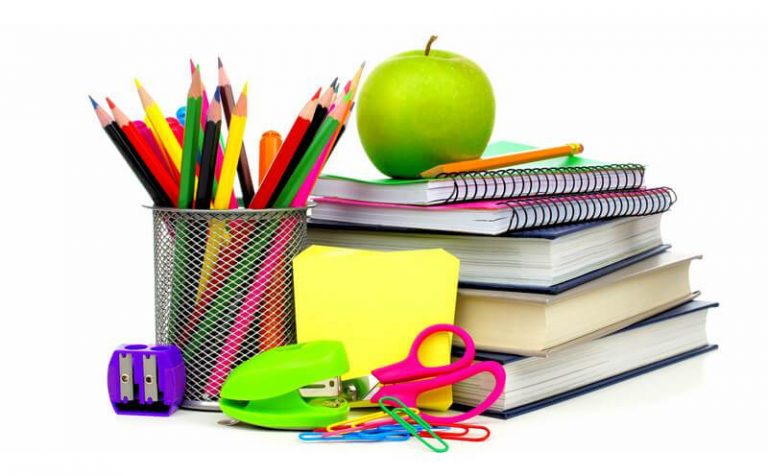 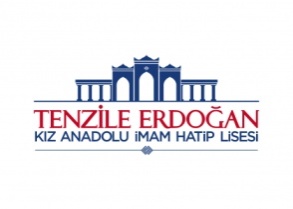 Program TürüBaşarı SırasıDiş HekimliğiSayısalEn Düşük 80 binMimarlıkSayısalEn Düşük 250 binMühendislikSayısalEn Düşük 300 binHukuk Eşit Ağırlık En Düşük 125 binÖğretmenlikİlgili Puan Türüne GöreEn Düşük 300 binÖzel Yetenek ile Öğrenci Alan Öğretmenlik ProgramlarıTYTEn Düşük 800 binTYT TEST DEĞERLERİTYT TEST DEĞERLERİTYT TEST DEĞERLERİTYT TEST DEĞERLERİTYT TEST DEĞERLERİTYT soru sayısı1 net değeriToplam Puan KatkısıTYT Test AğırlıklarıTürkçe403.3132%33Matematik403.3132%33Sosyal203.468%17Fen203.468%17Türk Dili EdebiyatıSosyal Bilimler-1Sosyal Bilimler-2MatematikFen BilimleriSözelEşit AğırlıkSayısalSözel+Eşit AğırlıkSayısal+Eşit AğırlıkSözel+Sayısal AğırlıkTıpSayısalEn Düşük 50 binEczacılıkSayısalEn Düşük 100 binTYT TESTLERİN DEĞERLERİTYT TESTLERİN DEĞERLERİTYT TESTLERİN DEĞERLERİTYT TESTLERİN DEĞERLERİAYT EŞİT AĞIRLIKAYT EŞİT AĞIRLIKAYT EŞİT AĞIRLIKAYT SAYISALAYT SAYISALAYT SAYISALAYT SÖZELAYT SÖZELAYT SÖZELAYT DİLAYT DİLAYT DİLAYT DİLTYT soru sayısı1 net değeriToplam Puan KatkısıAYT Soru Sayısı1 net değeriToplam PuanAYT Soru Sayısı1 net değeriToplam PuanAYT Soru Sayısı1 net değeriToplam PuanAYT Soru Sayısı1 net değeriToplam PuanTürkçe401.352Matematik403120Matematik403120Edebiyat24372Matematik401.352Edebiyat24372Fizik142.85740Tarih-1102.828İng-Alm-Frs-Rusça-Arapçaİng-Alm-Frs-Rusça-Arapçaİng-Alm-Frs-Rusça-Arapçaİng-Alm-Frs-Rusça-ArapçaMatematik401.352Edebiyat24372Fizik142.85740Tarih-2112.90932İng-Alm-Frs-Rusça-Arapçaİng-Alm-Frs-Rusça-Arapçaİng-Alm-Frs-Rusça-Arapçaİng-Alm-Frs-Rusça-ArapçaSosyal201.428Tarih-1102.828Kimya133.07740Coğrafya-163.3320Bu 5 dilden sınava girilecekHerhangi birinden yeterli puanı yapmak gerekliBu 5 dilden sınava girilecekHerhangi birinden yeterli puanı yapmak gerekliBu 5 dilden sınava girilecekHerhangi birinden yeterli puanı yapmak gerekliBu 5 dilden sınava girilecekHerhangi birinden yeterli puanı yapmak gerekliSosyal201.428Tarih-1102.828Kimya133.07740Coğrafya-2112.90932Bu 5 dilden sınava girilecekHerhangi birinden yeterli puanı yapmak gerekliBu 5 dilden sınava girilecekHerhangi birinden yeterli puanı yapmak gerekliBu 5 dilden sınava girilecekHerhangi birinden yeterli puanı yapmak gerekliBu 5 dilden sınava girilecekHerhangi birinden yeterli puanı yapmak gerekliFen201.428Coğrafya-163.3320Biyoloji133.07740Felsefe12336Dil Testi803240Fen201.428Coğrafya-163.3320Biyoloji133.07740Din Kültürü63.33320Dil Testi803240%40 TYT NET KATKISI%40 TYT NET KATKISI%40 TYT NET KATKISI160%60 AYT NET KATKISI%60 AYT NET KATKISI%60 AYT NET KATKISI240%60 AYT NET KATKISI%60 AYT NET KATKISI%60 AYT NET KATKISI240%60 AYT NET KATKISI%60 AYT NET KATKISI%60 AYT NET KATKISI240%60 AYT NET KATKISI%60 AYT NET KATKISI%60 AYT NET KATKISI240